LEGGI REGIONALI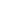 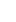 Legge regionale 16 ottobre 2023, n. 20. "Modifiche alla legge regionale 18 luglio 2023, n. 17 (Istituzione del Servizio di psicologia scolastica)". 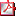 ISTRUZIONE, FORMAZIONE, LAVORO, E POLITICHE GIOVANILI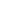 Dipartimento 50 GIUNTA REGIONALE DELLA CAMPANIA - D.G. 11 DG PER L'ISTRUZIONE, LA FORMAZIONE, IL LAVORO E LE POLITICHE GIOVANILI - Delibera della Giunta Regionale n. 540 del 22.09.2023 - APPROVAZIONE LINEE GUIDA PER L'ACCREDITAMENTO DEI SERVIZI PER IL LAVORO. 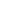 LINEE GUIDA 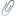 ALLEGATO LINEE GUIDA ALLEGATO B DECRETI DEL PRESIDENTE DELLA GIUNTA REGIONALEDecreto Presidente Giunta n. 99 del 11.10.2023 - Dipartimento 50 GIUNTA REGIONALE DELLA CAMPANIA - D.G. 9 DIREZIONE GENERALE PER IL GOVERNO DEL TERRITORIO - Costituzione del Comitato di indirizzo e del Comitato di coordinamento tecnico per la redazione del Masterplan dell'Agro Nocerino Sarnese - Attuazione D.G.R.C. n. 149/23. DECRETI DIRIGENZIALIGRANDI OPEREDipartimento 60 Uffici Speciali - D.G. 6 Grandi Opere - Decreto Dirigenziale n. 614 del 04.08.2023 - Aggiudicazione proc. n. 3386/A/2022 - Affidamento in concessione di valorizzazione, ai sensi dell'art. 3 bis del D.L. 25 settembre 2001 n. 351 convertito nella Legge 23 novembre 2001 n. 410 nonché dell'art. 58 comma 6 del D.L. 112/2008 convertito nella Legge n. 133/2008, del complesso immobiliare "Casina reale" sito in Borgo Licola - Pozzuoli (NA). Dipartimento 60 Uffici Speciali - D.G. 6 Grandi Opere - Decreto Dirigenziale n. 674 del 08.09.2023 - Proc. n. 3465/A/2022 - Annullamento aggiudicazione disposta con Decreto Dirigenziale n. 256 del 17/04/2023 e scorrimento graduatoria in esecuzione della sentenza del TAR Campania - Napoli n. 4008/2023. Dipartimento 50 GIUNTA REGIONALE DELLA CAMPANIA - D.G. 11 DG PER L'ISTRUZIONE, LA FORMAZIONE, IL LAVORO E LE POLITICHE GIOVANILI - Decreto Dirigenziale n. 71 del 06.10.2023 - D.D. n. 623 del 25/11/2022. Approvazione definitiva delle risultanze del Nucleo di valutazione. Allegato A Allegato B Allegato C Dipartimento 50 GIUNTA REGIONALE DELLA CAMPANIA - D.G. 11 DG PER L'ISTRUZIONE, LA FORMAZIONE, IL LAVORO E LE POLITICHE GIOVANILI - Decreto Dirigenziale n. 1050 del 06.10.2023 - PR Campania 2021-27 - Avviso pubblico per il finanziamento in favore degli Enti Locali della Valutazione della sicurezza di edifici scolastici secondo le NTC vigenti. Intervento denominato: Valutazione della sicurezza dell'edifico scolastico "Plesso Capoluogo - Fratelli Cervi". Beneficiario: Comune di Pimonte. CUP H27G22000400006; SURF OP_22377 22086PP000000175. Ammissione a finanziamento e approvazione schema di convenzione. schema di convenzione Dipartimento 50 GIUNTA REGIONALE DELLA CAMPANIA - D.G. 11 DG PER L'ISTRUZIONE, LA FORMAZIONE, IL LAVORO E LE POLITICHE GIOVANILI - Decreto Dirigenziale n. 1051 del 06.10.2023 - PR Campania 2021-27 - Avviso pubblico per il finanziamento in favore degli Enti Locali della Valutazione della sicurezza di edifici scolastici secondo le NTC vigenti. Intervento denominato: Valutazione della sicurezza dell'edifico scolastico "Sede Centrale - Paride del Pozzo". Beneficiario: Comune di Pimonte. CUP H26F22000410006; SURF OP_22379 22086PP000000176. Ammissione a finanziamento e approvazione schema di convenzione. schema di convenzione Dipartimento 50 GIUNTA REGIONALE DELLA CAMPANIA - D.G. 11 DG PER L'ISTRUZIONE, LA FORMAZIONE, IL LAVORO E LE POLITICHE GIOVANILI - Decreto Dirigenziale n. 1052 del 06.10.2023 - PR Campania 2021-27 - Avviso pubblico per il finanziamento in favore degli Enti Locali della Valutazione della sicurezza di edifici scolastici secondo le NTC vigenti. Intervento denominato: "Valutazione della sicurezza dell'edifico scolastico "Plesso Tralia". Beneficiario: Comune di Pimonte. CUP H26F22000400006; SURF OP_22380 22086PP000000177. Ammissione a finanziamento e approvazione schema di convenzione. schema di convenzione Dipartimento 50 GIUNTA REGIONALE DELLA CAMPANIA - D.G. 11 DG PER L'ISTRUZIONE, LA FORMAZIONE, IL LAVORO E LE POLITICHE GIOVANILI - Decreto Dirigenziale n. 1080 del 10.10.2023 - PAR GOL Garanzia occupabilità dei lavoratori - Avviso operatori - Approvazione 6° elenco. Istanze ammissibili. AUTORITÀ DI GESTIONE FONDO EUROPEO DI SVILUPPO REGIONALEDipartimento 50 GIUNTA REGIONALE DELLA CAMPANIA - D.G. 3 Direzione Generale autorità di gestione fondo europeo di sviluppo regionale - Decreto Dirigenziale n. 269 del 06.10.2023 - PR FESR 2021/2027 - Aggiornamento, per integrazione, dell'elenco dei Responsabili di Obiettivo specifico Elenco aggiornato dei ROS del PR FESR 2021-2027 LAVORI PUBBLICI E PROTEZIONE CIVILEDipartimento 50 GIUNTA REGIONALE DELLA CAMPANIA - D.G. 18 DIREZIONE GENERALE PER I LAVORI PUBBLICI E LA PROTEZIONE CIVILE - Decreto Dirigenziale n. 338 del 06.10.2023 - Fondo regionale per l'eliminazione delle barriere architettoniche delle strutture pubbliche o di interesse pubblico (art.9, co.4, L.R.3/2007 s.m.i.). Approvazione del bando di attuazione della D.G.R.335 del 13/06/2023 e relativa procedura telematica. BANDO di attuazione della D.G.R.335 del 13/06/2023 UNIVERSITÀ, RICERCA E INNOVAZIONEDipartimento 50 GIUNTA REGIONALE DELLA CAMPANIA - D.G. 10 DIREZIONE GENERALE PER L'UNIVERSITÀ, LA RICERCA E L'INNOVAZIONE - Decreto Dirigenziale n. 311 del 11.10.2023 - DISTRETTI AD ALTA TECNOLOGIA - ATTIVITÀ DI FORMAZIONE DI RICERCATORI E/O TECNICI DI RICERCA - A VALERE SUL POR CAMPANIA FSE 2014-2020 - ASSE III - OBIETTIVO SPECIFICO AZIONE 10.4.2- AVVISO APPROVATO CON D.D. N.37 DEL 18/02/2022 E PUBBLICATO SUL BURC N. 18 DEL 21/02/2022. REVOCA DEL FINANZIAMENTO CONCESSO CON D.D. N. 392 del 27/12/2022 PER IL PROGETTO PROSIT FORMAZIONE SOGGETTO CAPOFILA STRESS SCARL - CUP B64D22003080009 CML OP_19456 22039AP000000006 DELIBERE DI ALTRI ENTICOMUNE DI SIANO (SA) - Estratto Deliberazione della Giunta Comunale N. 196 del 21-09-2023 - Reiterazione vincoli a contenuto espropriativo previsti dal PUC. Adozione.  AVVISI DI DEPOSITO DI P.R.G. E/O ATTI URBANISTICICOMUNE DI AIROLA (BN) - Approvazione Piano Urbanistico Attuativo (PUA) di iniziativa privata alla Via Felice Cerni/Via Casale - con valenza di Piano di lottizzazione convenzionata di rinnovazione e variante, sottoposto dai germani Cerni ed erede. COMUNE DI ANGRI (SA) - Avviso di adozione del PUA di iniziativa privata comparto CM1 via Satriano. COMUNE DI CASAPULLA (CE) - Avviso - Lavori di "Manutenzione straordinaria del manto stradale e messa in sicurezza dei tratti di viabilità comunale - Viale del Silenzio e Via Bambini di Sarajevo". CUP: B17H19001980001 - Procedimento di Variante Urbanistica con apposizione del vincolo preordinato all'esproprio, approvazione progetto definitivo/esecutivo comportante dichiarazione di pubblica utilità (ai sensi e per gli effetti dell'art. 16 C.5 DPR 327/2001) - Delibera di Consiglio Comunale n.40 del 24/07/2023 COMUNE DI CASORIA (Città Metropolitana di Napoli) - Variante al Piano Urbanistico Comunale della Città di Casoria - Adozione ai sensi della L.R. n. 16/2004 e art. 3 comma 1 del Regolamento per il Governo del Territorio della Regione Campania n. 05/2011. COMUNE DI CEPPALONI (BN) - Avviso di approvazione e pubblicazione del Piano Urbanistico Comunale (PUC) e della connessa procedura di VAS. COMUNE DI ORTA DI ATELLA (CE) - Approvazione del Piano Urbanistico Comunale del Comune di Orta di Atella e del R.U.E.C. COMUNE DI VILLARICCA (NA) - Avviso di Approvazione del Piano Urbanistico Comunale (PUC) - Componente strutturale e della Valutazione Ambientale Strategica (VAS) e Sintesi non tecnica. BANDI DI GARA 
GORI S.p.A. - Bando di Gara - Procedura aperta ai sensi dell'articolo 71 del d. lgs. 36/2023 per l'affidamento dei lavori di cui al progetto denominato: "Comprensorio depurativo Area Nolana - Interventi per la distrettualizzazione e il completamento degli schemi fognari comunali e dei sistemi fognari comprensoriali finalizzati ad incrementare la resilienza delle infrastrutture e alla riduzione dei fenomeni di allagamento - Cod. INT 72R5" ESITI DI GARACOMUNE DI FORIO (NA) - Esito di Gara - Intervento di recupero e miglioramento della viabilità del Lungomare Mazzella. Versione pdf dell'attoCOMUNE DI FORIO (NA) - Esito di Gara - Lavori di riqualificazione architettonica, rigenerazione urbana e riduzione del degrado sociale dei rioni baraccati ed aree limitrofe. M5-C2_2.1 - Investimenti in progetti di rigenerazione urbana, volti a ridurre situazioni di emarginazione e degrado sociale. Versione pdf dell'atto
AZIENDA SANITARIA LOCALE AVELLINO - Esito di Gara - Piano degli interventi di adeguamento tecnologico e riqualificazione funzionale delle strutture dell'ASL Avellino. Int. N. 1: "Realizzazione area ambulatoriale al livello IV del PO di Ariano Irpino". 